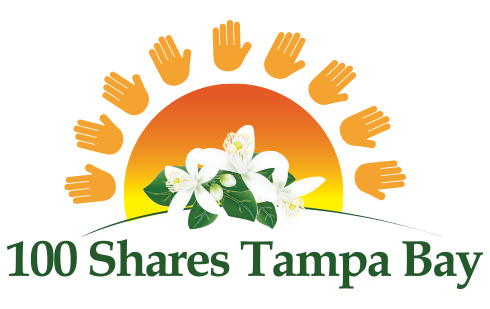 MINISTRY GRANT REPORTName of organization:  The Tampa Muslim OutreachDate of report submission:  11/5/2020In fulfillment of September, March, or Final Report (include year):  September 2020Name of individual filling out Grant Report:  Matt WalterTitle:  Executive DirectorEmail Address: matt@tampamuslimoutreach.comPhone Number: (813) 445-8757Date Grant funds were received: April 2020Grant amount received:  $			9,000.00			Total grant amount spent to date:  $	7772.33Grant amount remaining: $			1227.67Purpose of Grant: To replace outdated computer equipment with updated powerful equipment to efficiently manage our network of Muslim contacts, ministries, churches, teams, and volunteers.GRANT USE SUMMARYPlease answer all questions below as they pertain to your ministry and grant request.  If a question does not apply, please enter “N/A” rather than deleting the question.Compare original objectives/timeframes with actual results.  Explain any variances.  The grant was intended for laptops, monitors, and desktops.  Covid-19 raised the price of laptops and made office-based desktops less practical.  Instead, we invested in laptops with requisite software and accessories along with a ring light and webcam for zoom meetings and recorded video.  We have also purchased a monitor and will use the rest of the funds to purchase two more monitors.Explain the specific ways that this grant has helped you to expand significantly or propelled your ministry forward.  Please include specific examples.  Since purchasing the laptops we have: 1) hired and equipped a Coordinator of Volunteers 2) Completed the recording and deployment through an online training portal of a ten-session online training course and 3) more than tripled the content of our integrated software database.Based on the measurable project goals and methods of evaluation on your original grant application (Question #12 on the Grant Application), how has this project measurably expanded an existing initiative or established a new initiative?  Since acquiring the new equipment we have seen our database entries grow from 185 to 674, representing growth in donors, organizations engaged, volunteers trained and involved, and Muslims being reached.  The growth in our engagement appears likely to continue.How have the grant funds furthered evangelism and discipleship in your local community?  The number of Muslims being reached with the Gospel through ongoing friendship evangelism has risen from 62 to 168.  In addition, our volunteer evangelists are being matched with a growing network of encouragers for support.What impact has the grant had on the population you serve? Your staff? The community?  The new equipment has made us more efficient and organized in our mission.  Our staff spends less time solving computer problems and more time in our core strategies of prayer, education, encouragement, and sustaining the organization.  The community is being transformed as lost people come to Christ.What were the primary lessons that you and your staff learned from this grant project?  God’s provision through God’s people is a joyful blessing.Based upon current conditions, are there things that you would do differently in utilizing the grant award? If so, what?  I am delighted with our outcomes.If the grant project is part of a larger campaign, please provide a status report on the campaign.  N/AIf the project involved collaboration with other organizations, please comment on its effect on the project.  N/A